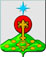 РОССИЙСКАЯ ФЕДЕРАЦИЯСвердловская областьДУМА СЕВЕРОУРАЛЬСКОГО ГОРОДСКОГО ОКРУГАРЕШЕНИЕот 08 сентября 2021 года	            № 65г. Североуральск     О награждении Почетной грамотой Думы Североуральского городского округа Руководствуясь Федеральным законом от 06.10.2003 года № 131-ФЗ «Об общих принципах организации местного самоуправления в Российской Федерации», Уставом Североуральского городского округа, на основании Положения о Почетной грамоте Думы Североуральского городского округа, утвержденного Решением Думы Североуральского городского округа от 30.05.2007 г. № 60, Дума Североуральского городского округаРЕШИЛА:1. За многолетний добросовестный труд, высокий профессионализм и в связи с празднованием Дня шахтера наградить Почетной грамотой Думы Североуральского городского округа:          Кукуету Алексея Ивановича – проходчика шахты «Черемуховская» Акционерного общества «Севуралбокситруда»;          Павлова Андрея Сергеевича – машиниста электровоза шахты «Черемуховская» Акционерного общества «Севуралбокситруда».           2. Разместить настоящее Решение на официальном сайте Администрации Североуральского городского округа.И.о. Председателя ДумыСевероуральского городского округа                                               А.А. Злобин